Katowice, 15.02.2023 r.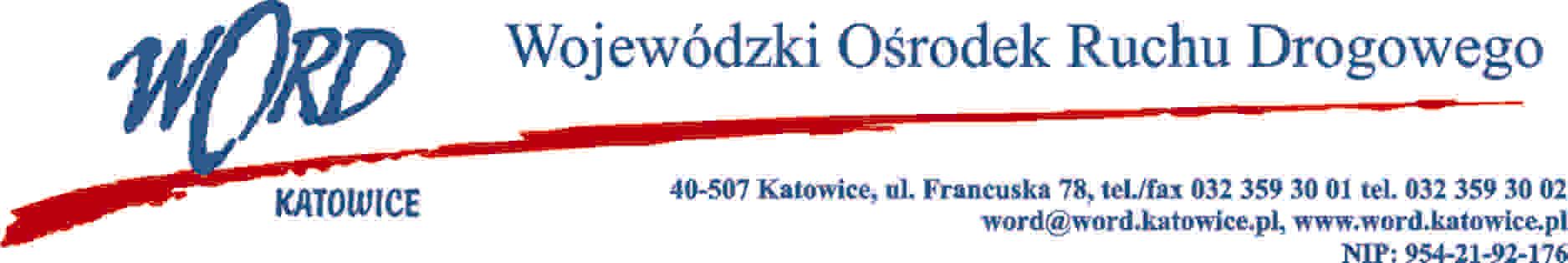 Zgodnie z art. 284 ust. 2 ustawy – Prawo zamówień publicznych z 11 września 2019 r. (Dz. U. z  2022 r., poz. 1710 ze zm.), Zamawiający udziela wyjaśnień treści Specyfikacji Warunków Zamówienia dot. postępowania prowadzonego w trybie podstawowym pn.: „Dostawa sprzętu IT oraz oprogramowania dla Wojewódzkiego Ośrodka Ruchu Drogowego w Katowicach – etap  I”.Pytanie: czy zamawiający dopuszcza wykreślenie punktu 63 w sekcji Konsola zdalnej administracji o treści:Oprogramowanie musi umożliwiać przystąpienie do programu testowego dostępnego dla systemów Linux i  Windows który umożliwia przegląd konfiguracji punktów końcowych w czasie rzeczywistym poprzez tworzenie zapytań pod kątem wykrywania:a.	historia powłoki b.	wczytywanie bibliotek .dll z podejrzanej lokalizacjic.	Sesje logowania z użyciem jawnych danych uwierzytelniającychd.	Elementy startowe Windows e.	Arp cache f.	Ip forwarding g.	Pobieranie listy wszystkie otwarte pliki dla każdego procesu w systemie docelowym.h.	Lista zamontowanych nośników i.	Filtry ip tables j.	Połączenia TLS które używają certyfikatów self-signed k.	Używane rozszerzenia w przeglądarce Chrome l.	Używane rozszerzenia w przeglądarce Firefox m.	Używane rozszerzenia w przeglądarce Safari n.	Źródła apt w systemach Linux o.	Wyświetlanie zainstalowanych pakietów DEB p.	Wyświetlanie zainstalowanych pakietów RPM q.	Pakiety Python zainstalowane w systemie r.	Lista zainstalowanych użytkowników którzy łączyli się z publicznych adresów IP s.	Lista użytkowników którzy zostali utworzeni w ciągu ostatnich 30 dni(Linux) t.	Wykrywanie czy aplikacje zdalnego dostępu są zainstalowane w systemie MacOSu.	Wykrywanie czy Kontrola Kont Użytkowników(UAC) jest wyłączona v.	Wykrywanie czy SecureBoot jest włączony w.	Lista zapamiętanych połączeń bezprzewodowych x.	Wykrywa, czy zmienił się domyślny folder startowy użytkownikay.	Wykrywa, czy zmienił się domyślny folder startowy maszynyUsunięcie zapisu pozwoli na obniżenie finalnej oferty, jednocześnie nie rezygnując z fundamentalnych funkcji rozwiązania.Odpowiedź:Zamawiający wyraża zgodę na wykreślenie zapisów punktu 63 w sekcji Konsola zdalnej administracji.W oryginale podpis:Dyrektor WORD – Krzysztof Przybylski